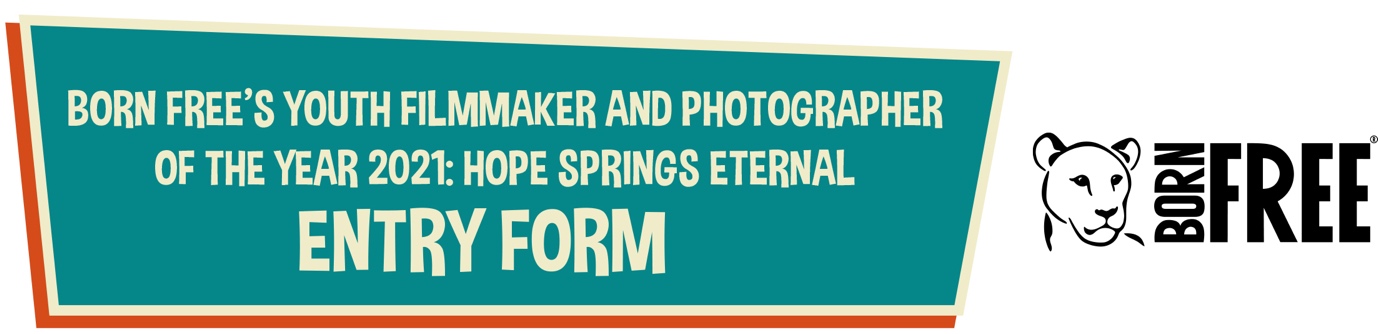 First Name Surname Date of Birth  (for group entries leave blank)Which category/sub-category are you submitting your entry for?Categories 11 years and under  16 years and underSub-categories: Photo story  Short filmHave you, or are you planning to submit more than one entry to this competition? Yes NoA maximum of two entries (across all categories) can be submitted by one person or group – please complete a new entry form for each entry.Is this an individual or group entry? Individual GroupIf you are a group – please list the names of everyone in the group Are all the members of the group within the relevant age category? Yes NoIf you are pre-selected, we may ask you to provide dates of birth for each group member.Do you live in the UK? Yes NoDid you use food, water or housing to attract wildlife to your garden? Yes NoIf yes, please give us a few details: About your entry:Was the photo story/film taken in the UK? Yes NoThe title of your entry Did you have any assistance? Yes NoIf yes, who helped you and what did they do to help? Don’t forget that if you are pre-selected for the shortlist, you will be asked to provide a waiver signed by any people featured in your photo story/film or their parent/guardian – these can be downloaded from www.bornfree.org.uk/kids-competition  Supporting paragraphPlease include information about:How, when and where your photo story/film was takenThe story that your photo story/film is tellingIf you used food, water or shelter to attract wildlife to an areaHow it was edited (if at all) and the equipment you used.And finally:Have you attached your photo story/film files? Yes NoIs your parent/guardian aware that you are entering this competition? Yes No N/A for a class entry being submitted by a teacher or teaching assistantHave you read, and agree to, the competition rules, terms and conditions (available from www.bornfree.org.uk/kids-competition):  Yes NoPLEASE SUBMIT THIS FORM, ALONG WITH YOUR PHOTO STORY/FILM FILES TO education@bornfree.org.ukPlease include your name in the title of the email and all file attachmentsIf your photo story/film files are over 15MB, please send them via https://wetransfer.com/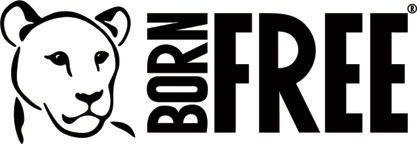 Thank you for your entry.Winning entries will be announced on 30th June 2021.Follow the competition on Born Free’s social media, but please ask your parent or teacher to do this for you if you are under 13 years old.